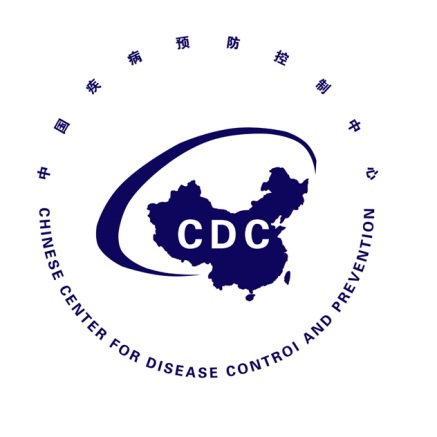 韩国中东呼吸综合征（MERS）疫情防控态势简报Situational Report on Middle East Respiratory SyndromePrevention and Control（第12期）中国疾病预防控制中心2015年6月29日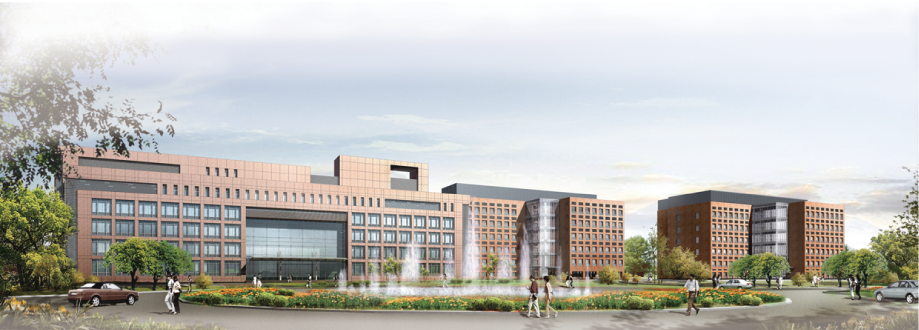 （第12期）一、韩国疫情进展（一）新增病例情况（1）6月26日10时-6月29日10时，新增1例MERS确诊病例，女性，27岁，医务人员（护士），6月26日确诊。（2）新增死亡病例1例，为55岁的男性，无基础疾病。（二）总体疫情1、截止2015年6月29日10时，韩国共报告MERS确诊病例182例（图1），其中死亡32例。包括首发病例、二代病例30例（包含1例输入中国的病例）、三代病例124例、四代病例24例，另3例病例感染来源及代数不详。共有5个省份（首尔、京畿道、忠清南道、大田广域、釜山）11个区域的16家医院报告了确诊病例（参见表1、图2）。目前共有57例病例（31%）正在接受住院治疗，其中14例（7.7%）病情危重。共有93例（51%）治愈出院（较6月26日新增12人）。182例病例中有111名男性（61%），年龄中位数56岁（16-87岁）。包括在医院就诊的其它疾病患者82名（45%）、家属/探视者64名（35%）、医院工作人员36名（20%）。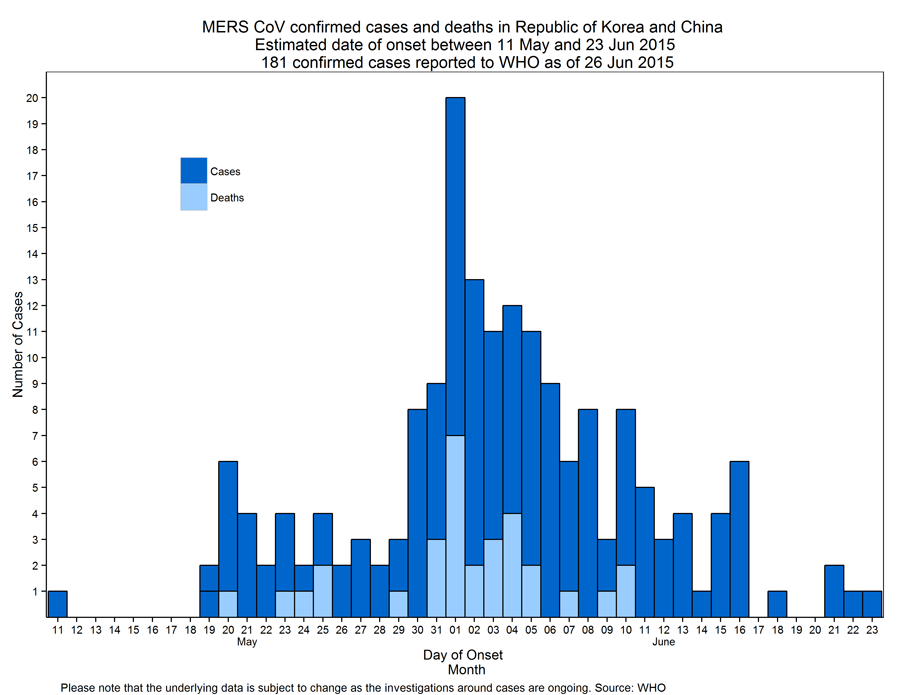 图1  韩国MERS确诊和死亡病例发病时间分布（WHO，2015-6-26）表1  韩国16所报告确诊病例医院分布情况（截止2015-6-29）注：有3例在救护车转院过程中感染，1例为家庭内感染，另有2例正在进行流行病学调查。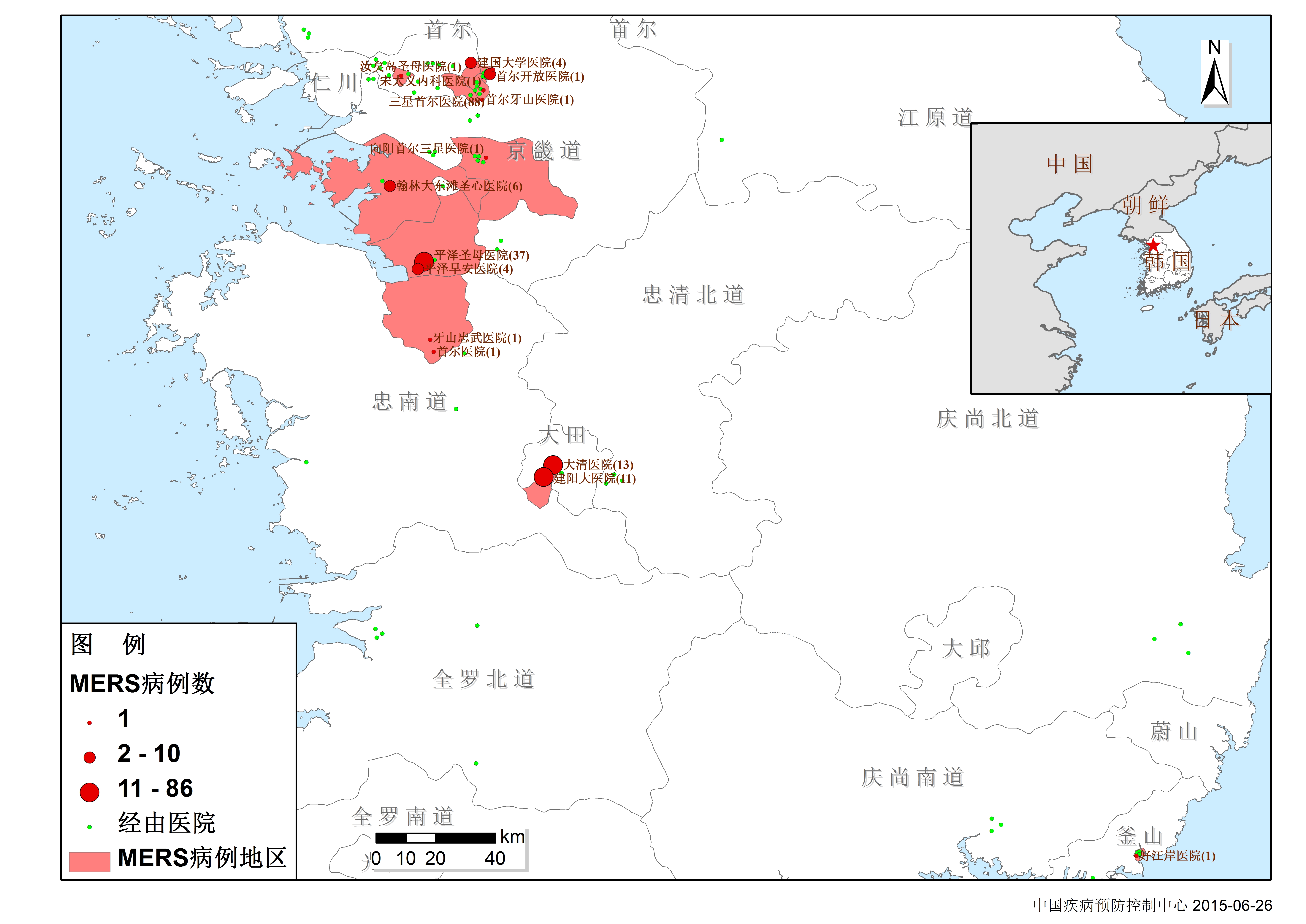   图2  韩国报告MERS确诊病例医院分布图（China CDC，2015-6-29）2、截止2015年6月29日，韩国累计报告32例MERS死亡病例（病死率18%），其中男性22例（69%），年龄中位数70岁（49-87岁）。其中25名死亡病例（78%）有慢性基础性疾病（癌症、心脏病、肺病、肾脏疾病、糖尿病等）。二、国际疫情更新截止2015年6月26日，全球共报告1356例实验室确诊病例，其中死亡484例（病死率36%）。其中包括韩国报告的181例确诊病例和31例死亡病例。三、疫情应对情况韩国6月26日-29日，韩国防疫专家以民间咨询委员的身份到京畿道九里市进行志愿活动，详细地介绍防护用具的穿着方法、医院消毒方法等，并与九里市保健所的公务员一起参与当地消毒活动中。韩国保健福祉部中央对策管理本部向积极参与MERS防疫工作且放弃周末假日的专家和九里市公务员致谢。医院名称省市/区病例数三星首尔医院首尔江南区88江东庆熙大学医院首尔江东区4365首尔开放医院首尔江东区1首尔牙山医院首尔松坡区1宋太义内科医院首尔松坡区1建国大学医院首尔广津区4韩国天主教大学汝矣岛圣母医院首尔永登浦区1平泽圣母医院京畿道平泽市37平泽早安医院京畿道平泽市4向阳首尔三星医院京畿道平泽市1翰林大学东滩圣心医院京畿道华城市6大田大清医院大田西区14建阳大医院大田西区11首尔医院忠清南道牙山市1牙山忠武医院忠清南道牙山市1好江岸医院釜山水营区1合计合计合计176